ASSUNTO :. INDICO PARA QUE O DEPARTAMENTO COMPETENTE, QUE SEJA REALIZADO ROÇAGEM DO MATO E A REVITALIZAÇÃO NA PRAÇA LOCALIZADA NA VIELA DA RUA TICUNA, NO MOGI MIRIM II.DESPACHO:.   SALA DAS SESSÕES ____/____/_____ PRESIDENTE DA MESA    INDICAÇÃO Nº , DE 2020SENHOR PRESIDENTE,SENHORES VEREADORES,INDICO ao Exmo. Senhor Prefeito Municipal, para que o departamento competente, realize roçagem do mato e a revitalização na praça localizada na viela da Rua Ticuna, no Mogi Mirim II.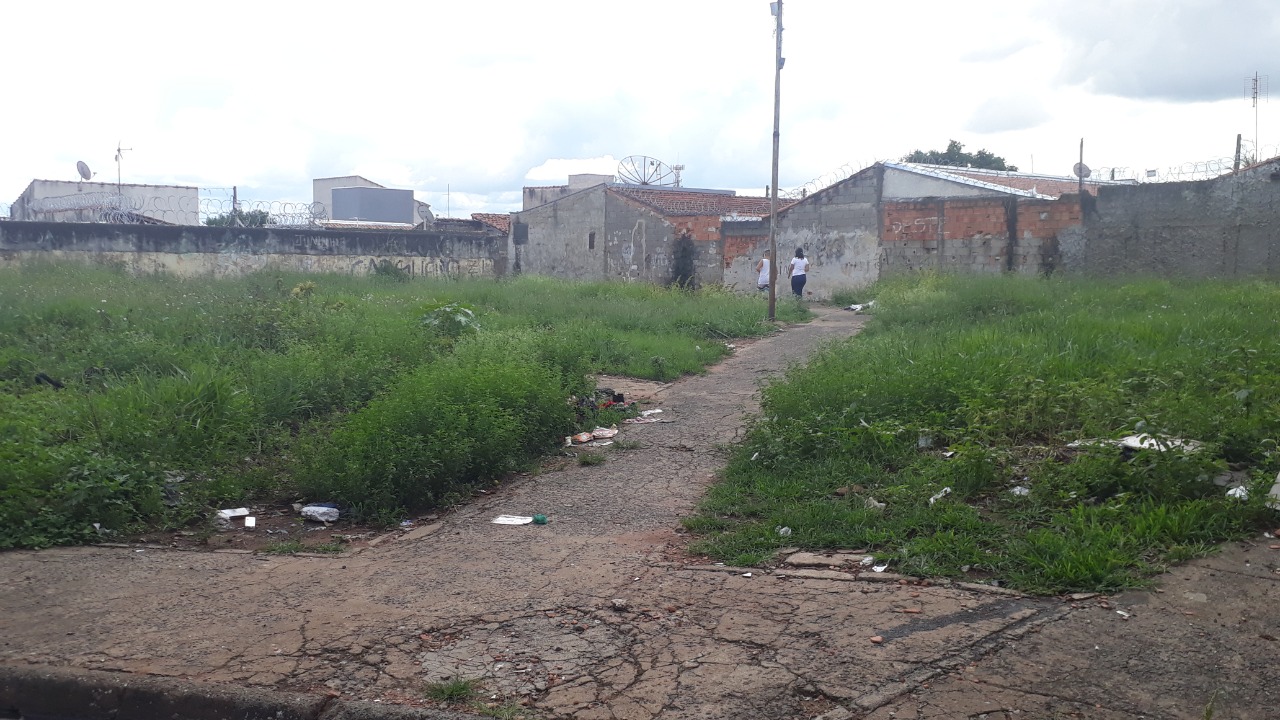 SALA DAS SESSÕES “VEREADOR SANTO RÓTOLLI”, aos 07 de fevereiro de 2020.VEREADOR LUIS ROBERTO TAVARES